Problem beim Sortieren in der Abfrage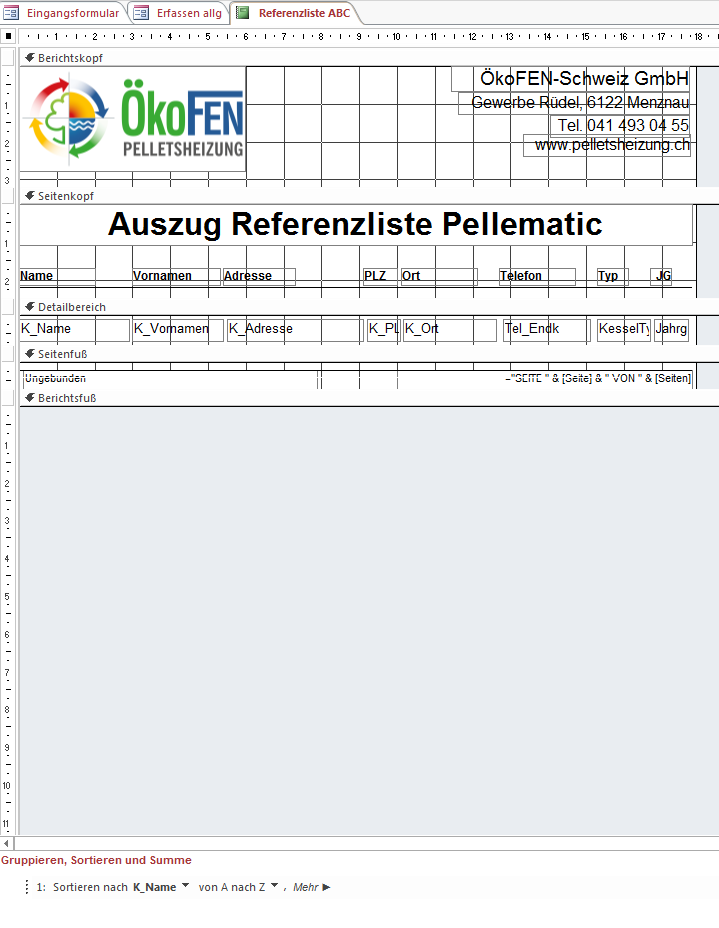 